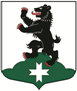 МУНИЦИПАЛЬНОЕ ОБРАЗОВАНИЕБУГРОВСКОЕ СЕЛЬСКОЕ  ПОСЕЛЕНИЕВСЕВОЛОЖСКОГО МУНИЦИПАЛЬНОГО РАЙОНАЛЕНИНГРАДСКОЙ ОБЛАСТИСОВЕТ ДЕПУТАТОВРЕШЕНИЕ  22.01.2020                                                                                                                №4             п. БугрыО передаче полномочий администрации МО «Всеволожский муниципальный район»по реализации прав граждан для участия вфедеральных и региональных  программах на 2020 год              В соответствии с Федеральным законом «Об общих принципах организации местного самоуправления Российской Федерации» от 06.10.2003г №131-ФЗ, совет депутатов принял РЕШЕНИЕ:1. Передать часть полномочий по реализации жилищных программ, с правом разработки административных регламентов, а именно:	основное мероприятие "Улучшение жилищных условий граждан с использованием средств ипотечного кредита (займа)" подпрограммы "Содействие в обеспечении жильем граждан Ленинградской области" государственной программы Ленинградской области «Формирование городской среды и обеспечение качественным жильем граждан на территории Ленинградской области»;- основное мероприятие "Улучшение жилищных условий молодых граждан (молодых семей)" подпрограммы "Содействие в обеспечении жильем граждан Ленинградской области" государственной программы Ленинградской области «Формирование городской среды и обеспечение качественным жильем граждан на территории Ленинградской области»;- программа «Комплексное развитие сельских.2. Рекомендовать администрации МО «Бугровское сельское поселение» заключить соглашение с администрацией МО «Всеволожский муниципальный район» по реализации жилищных программ, с правом разработки административных регламентов, на 2020 год.   3. Предусмотреть в бюджете МО «Бугровское сельское поселение» на 2020 год межбюджетные трансферты в сумме 181 787 рублей 00 копеек (сто восемьдесят одна тысяча семьсот восемьдесят семь рублей 00 копеек).4. Решение опубликовать в газете «Бугровский Вестник» и на официальном сайте муниципального образования http://www.admbsp.ru. 5.  Настоящее решение вступает в силу со дня опубликования. 6. Контроль за исполнением данного решения возложить на постоянную комиссию по бюджету, финансам, налоговой политике и экономическим вопросам. Глава муниципального образования                                                                        Г.И. Шорохов                                         